RANCANGAN PENGAJARAN HARIAN | 2018RANCANGAN PENGAJARAN HARIAN | 2018RANCANGAN PENGAJARAN HARIAN | 2018RANCANGAN PENGAJARAN HARIAN | 2018RANCANGAN PENGAJARAN HARIAN | 2018RANCANGAN PENGAJARAN HARIAN | 2018RANCANGAN PENGAJARAN HARIAN | 2018RANCANGAN PENGAJARAN HARIAN | 2018RANCANGAN PENGAJARAN HARIAN | 2018RANCANGAN PENGAJARAN HARIAN | 2018RANCANGAN PENGAJARAN HARIAN | 2018RANCANGAN PENGAJARAN HARIAN | 2018MINGGUHARITARIKHTARIKHTAHUNTAHUNTAHUNMASAMASAMASAMASAMATAPELAJARAN19Isnin23/4/201823/4/201844410451045-1145Reka Bentuk dan Teknologi19Isnin23/4/201823/4/201844460 minit60 minit60 minit60 minitReka Bentuk dan Teknologi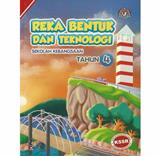 BIDANGBIDANGBIDANGBIDANGTAJUK / UNITTAJUK / UNITTAJUK / UNITTAJUK / UNITTAJUK / UNITTAJUK / UNITTeknikalTeknikalTeknikalTeknikal4.0 Penghasilan Projek4.0 Penghasilan Projek4.0 Penghasilan Projek4.0 Penghasilan Projek4.0 Penghasilan Projek4.0 Penghasilan ProjekSTANDARD KANDUNGANSTANDARD KANDUNGAN4.1     Menghasilkan projek berasaskan bahan bukan logam dengan litar elektrik.4.1     Menghasilkan projek berasaskan bahan bukan logam dengan litar elektrik.4.1     Menghasilkan projek berasaskan bahan bukan logam dengan litar elektrik.4.1     Menghasilkan projek berasaskan bahan bukan logam dengan litar elektrik.4.1     Menghasilkan projek berasaskan bahan bukan logam dengan litar elektrik.4.1     Menghasilkan projek berasaskan bahan bukan logam dengan litar elektrik.4.1     Menghasilkan projek berasaskan bahan bukan logam dengan litar elektrik.4.1     Menghasilkan projek berasaskan bahan bukan logam dengan litar elektrik.4.1     Menghasilkan projek berasaskan bahan bukan logam dengan litar elektrik.4.1     Menghasilkan projek berasaskan bahan bukan logam dengan litar elektrik.STANDARD PEMBELAJARANSTANDARD PEMBELAJARAN4.1.84.1.84.1.84.1.84.1.84.1.84.1.84.1.84.1.84.1.8OBJEKTIF PEMBELAJARANOBJEKTIF PEMBELAJARANPada akhir PdPC murid akan dapat :1. Memasang bahan projek menggunakan pengikat dan pencantum.Pada akhir PdPC murid akan dapat :1. Memasang bahan projek menggunakan pengikat dan pencantum.Pada akhir PdPC murid akan dapat :1. Memasang bahan projek menggunakan pengikat dan pencantum.Pada akhir PdPC murid akan dapat :1. Memasang bahan projek menggunakan pengikat dan pencantum.Pada akhir PdPC murid akan dapat :1. Memasang bahan projek menggunakan pengikat dan pencantum.Pada akhir PdPC murid akan dapat :1. Memasang bahan projek menggunakan pengikat dan pencantum.Pada akhir PdPC murid akan dapat :1. Memasang bahan projek menggunakan pengikat dan pencantum.Pada akhir PdPC murid akan dapat :1. Memasang bahan projek menggunakan pengikat dan pencantum.Pada akhir PdPC murid akan dapat :1. Memasang bahan projek menggunakan pengikat dan pencantum.Pada akhir PdPC murid akan dapat :1. Memasang bahan projek menggunakan pengikat dan pencantum.AKTIVITIPDPCAKTIVITIPDPC1. Guru bersoaljawab dengan murid mengenai cara-cara sesuatu projek itu dibina.2. Guru mencungkil pengetahuan murid berkaitan dengan bahan pengikat dan pencantum.3. Murid  ditunjuk dan diterangkan nama bahan pencantumseperti paku, skru, glu, bolt dan nat untuk mengimbas kembali tajuk yang lepas.4. Murid  ditunjukkan contoh cantuman yang terdapat di dalam bengkel dan cara membuat cantuman mengikut jenis bahan.(PAK21)5. Murid membuat proses cantuman kayu dengan menggunakan paku panel. .(KBAT)6. Murid membuat rumusan dan penilaian dengan bimbingan guru.1. Guru bersoaljawab dengan murid mengenai cara-cara sesuatu projek itu dibina.2. Guru mencungkil pengetahuan murid berkaitan dengan bahan pengikat dan pencantum.3. Murid  ditunjuk dan diterangkan nama bahan pencantumseperti paku, skru, glu, bolt dan nat untuk mengimbas kembali tajuk yang lepas.4. Murid  ditunjukkan contoh cantuman yang terdapat di dalam bengkel dan cara membuat cantuman mengikut jenis bahan.(PAK21)5. Murid membuat proses cantuman kayu dengan menggunakan paku panel. .(KBAT)6. Murid membuat rumusan dan penilaian dengan bimbingan guru.1. Guru bersoaljawab dengan murid mengenai cara-cara sesuatu projek itu dibina.2. Guru mencungkil pengetahuan murid berkaitan dengan bahan pengikat dan pencantum.3. Murid  ditunjuk dan diterangkan nama bahan pencantumseperti paku, skru, glu, bolt dan nat untuk mengimbas kembali tajuk yang lepas.4. Murid  ditunjukkan contoh cantuman yang terdapat di dalam bengkel dan cara membuat cantuman mengikut jenis bahan.(PAK21)5. Murid membuat proses cantuman kayu dengan menggunakan paku panel. .(KBAT)6. Murid membuat rumusan dan penilaian dengan bimbingan guru.1. Guru bersoaljawab dengan murid mengenai cara-cara sesuatu projek itu dibina.2. Guru mencungkil pengetahuan murid berkaitan dengan bahan pengikat dan pencantum.3. Murid  ditunjuk dan diterangkan nama bahan pencantumseperti paku, skru, glu, bolt dan nat untuk mengimbas kembali tajuk yang lepas.4. Murid  ditunjukkan contoh cantuman yang terdapat di dalam bengkel dan cara membuat cantuman mengikut jenis bahan.(PAK21)5. Murid membuat proses cantuman kayu dengan menggunakan paku panel. .(KBAT)6. Murid membuat rumusan dan penilaian dengan bimbingan guru.1. Guru bersoaljawab dengan murid mengenai cara-cara sesuatu projek itu dibina.2. Guru mencungkil pengetahuan murid berkaitan dengan bahan pengikat dan pencantum.3. Murid  ditunjuk dan diterangkan nama bahan pencantumseperti paku, skru, glu, bolt dan nat untuk mengimbas kembali tajuk yang lepas.4. Murid  ditunjukkan contoh cantuman yang terdapat di dalam bengkel dan cara membuat cantuman mengikut jenis bahan.(PAK21)5. Murid membuat proses cantuman kayu dengan menggunakan paku panel. .(KBAT)6. Murid membuat rumusan dan penilaian dengan bimbingan guru.1. Guru bersoaljawab dengan murid mengenai cara-cara sesuatu projek itu dibina.2. Guru mencungkil pengetahuan murid berkaitan dengan bahan pengikat dan pencantum.3. Murid  ditunjuk dan diterangkan nama bahan pencantumseperti paku, skru, glu, bolt dan nat untuk mengimbas kembali tajuk yang lepas.4. Murid  ditunjukkan contoh cantuman yang terdapat di dalam bengkel dan cara membuat cantuman mengikut jenis bahan.(PAK21)5. Murid membuat proses cantuman kayu dengan menggunakan paku panel. .(KBAT)6. Murid membuat rumusan dan penilaian dengan bimbingan guru.1. Guru bersoaljawab dengan murid mengenai cara-cara sesuatu projek itu dibina.2. Guru mencungkil pengetahuan murid berkaitan dengan bahan pengikat dan pencantum.3. Murid  ditunjuk dan diterangkan nama bahan pencantumseperti paku, skru, glu, bolt dan nat untuk mengimbas kembali tajuk yang lepas.4. Murid  ditunjukkan contoh cantuman yang terdapat di dalam bengkel dan cara membuat cantuman mengikut jenis bahan.(PAK21)5. Murid membuat proses cantuman kayu dengan menggunakan paku panel. .(KBAT)6. Murid membuat rumusan dan penilaian dengan bimbingan guru.1. Guru bersoaljawab dengan murid mengenai cara-cara sesuatu projek itu dibina.2. Guru mencungkil pengetahuan murid berkaitan dengan bahan pengikat dan pencantum.3. Murid  ditunjuk dan diterangkan nama bahan pencantumseperti paku, skru, glu, bolt dan nat untuk mengimbas kembali tajuk yang lepas.4. Murid  ditunjukkan contoh cantuman yang terdapat di dalam bengkel dan cara membuat cantuman mengikut jenis bahan.(PAK21)5. Murid membuat proses cantuman kayu dengan menggunakan paku panel. .(KBAT)6. Murid membuat rumusan dan penilaian dengan bimbingan guru.1. Guru bersoaljawab dengan murid mengenai cara-cara sesuatu projek itu dibina.2. Guru mencungkil pengetahuan murid berkaitan dengan bahan pengikat dan pencantum.3. Murid  ditunjuk dan diterangkan nama bahan pencantumseperti paku, skru, glu, bolt dan nat untuk mengimbas kembali tajuk yang lepas.4. Murid  ditunjukkan contoh cantuman yang terdapat di dalam bengkel dan cara membuat cantuman mengikut jenis bahan.(PAK21)5. Murid membuat proses cantuman kayu dengan menggunakan paku panel. .(KBAT)6. Murid membuat rumusan dan penilaian dengan bimbingan guru.1. Guru bersoaljawab dengan murid mengenai cara-cara sesuatu projek itu dibina.2. Guru mencungkil pengetahuan murid berkaitan dengan bahan pengikat dan pencantum.3. Murid  ditunjuk dan diterangkan nama bahan pencantumseperti paku, skru, glu, bolt dan nat untuk mengimbas kembali tajuk yang lepas.4. Murid  ditunjukkan contoh cantuman yang terdapat di dalam bengkel dan cara membuat cantuman mengikut jenis bahan.(PAK21)5. Murid membuat proses cantuman kayu dengan menggunakan paku panel. .(KBAT)6. Murid membuat rumusan dan penilaian dengan bimbingan guru.AKTIVITI PAK-21AKTIVITI PAK-21Kajian lapanganKajian lapanganKajian lapanganKajian lapanganKajian lapanganKajian lapanganKajian lapanganKajian lapanganKajian lapanganKajian lapanganBBBBBB- Alatan tangan- Bahan pengikat dan pencantum- Bahan projek- Alatan tangan- Bahan pengikat dan pencantum- Bahan projek- Alatan tangan- Bahan pengikat dan pencantum- Bahan projek- Alatan tangan- Bahan pengikat dan pencantum- Bahan projek- Alatan tangan- Bahan pengikat dan pencantum- Bahan projek- Alatan tangan- Bahan pengikat dan pencantum- Bahan projek- Alatan tangan- Bahan pengikat dan pencantum- Bahan projek- Alatan tangan- Bahan pengikat dan pencantum- Bahan projek- Alatan tangan- Bahan pengikat dan pencantum- Bahan projek- Alatan tangan- Bahan pengikat dan pencantum- Bahan projekKBATKBATELEMEN MERENTAS KURIKULUMELEMEN MERENTAS KURIKULUMNILAI MURNINILAI MURNINILAI MURNIBekerjasama, Bersabar, Menjaga keselamatanBekerjasama, Bersabar, Menjaga keselamatanBekerjasama, Bersabar, Menjaga keselamatanBekerjasama, Bersabar, Menjaga keselamatanBekerjasama, Bersabar, Menjaga keselamatanBekerjasama, Bersabar, Menjaga keselamatanBekerjasama, Bersabar, Menjaga keselamatanELEMEN MERENTAS KURIKULUMELEMEN MERENTAS KURIKULUMKEUSAHAWANANKEUSAHAWANANKEUSAHAWANANEK4 - merancang dengan telitiEK4 - merancang dengan telitiEK4 - merancang dengan telitiEK4 - merancang dengan telitiEK4 - merancang dengan telitiEK4 - merancang dengan telitiEK4 - merancang dengan telitiKREATIVITIKREATIVITIKREATIVITIBoleh mencipta sesuatuBoleh mencipta sesuatuBoleh mencipta sesuatuBoleh mencipta sesuatuBoleh mencipta sesuatuBoleh mencipta sesuatuBoleh mencipta sesuatuPETA PEMIKIRANI-THINKPETA PEMIKIRANI-THINKTAHAP PENGUASAAN (PBS)TAHAP PENGUASAAN (PBS)4PENTAKSIRAN /PENILAIANPENTAKSIRAN /PENILAIANPENTAKSIRAN /PENILAIANPENTAKSIRAN /PENILAIANPENTAKSIRAN /PENILAIANHasil kerja muridHasil kerja muridHasil kerja muridHasil kerja muridREFLEKSI / IMPAKREFLEKSI / IMPAKKEHADIRAN :        / KEHADIRAN :        / KEHADIRAN :        / KEHADIRAN :        / KEHADIRAN :        / KEHADIRAN :        / KEHADIRAN :        / KEHADIRAN :        / KEHADIRAN :        / KEHADIRAN :        / REFLEKSI / IMPAKREFLEKSI / IMPAK______ murid dapat mencapai objektif yang ditetapkan.______ murid yang tidak mencapai objektif diberi bimbingan.                                                                                                   PdP ditunda kerana_____________________________________________________      ______ murid dapat mencapai objektif yang ditetapkan.______ murid yang tidak mencapai objektif diberi bimbingan.                                                                                                   PdP ditunda kerana_____________________________________________________      ______ murid dapat mencapai objektif yang ditetapkan.______ murid yang tidak mencapai objektif diberi bimbingan.                                                                                                   PdP ditunda kerana_____________________________________________________      ______ murid dapat mencapai objektif yang ditetapkan.______ murid yang tidak mencapai objektif diberi bimbingan.                                                                                                   PdP ditunda kerana_____________________________________________________      ______ murid dapat mencapai objektif yang ditetapkan.______ murid yang tidak mencapai objektif diberi bimbingan.                                                                                                   PdP ditunda kerana_____________________________________________________      ______ murid dapat mencapai objektif yang ditetapkan.______ murid yang tidak mencapai objektif diberi bimbingan.                                                                                                   PdP ditunda kerana_____________________________________________________      ______ murid dapat mencapai objektif yang ditetapkan.______ murid yang tidak mencapai objektif diberi bimbingan.                                                                                                   PdP ditunda kerana_____________________________________________________      ______ murid dapat mencapai objektif yang ditetapkan.______ murid yang tidak mencapai objektif diberi bimbingan.                                                                                                   PdP ditunda kerana_____________________________________________________      ______ murid dapat mencapai objektif yang ditetapkan.______ murid yang tidak mencapai objektif diberi bimbingan.                                                                                                   PdP ditunda kerana_____________________________________________________      ______ murid dapat mencapai objektif yang ditetapkan.______ murid yang tidak mencapai objektif diberi bimbingan.                                                                                                   PdP ditunda kerana_____________________________________________________      